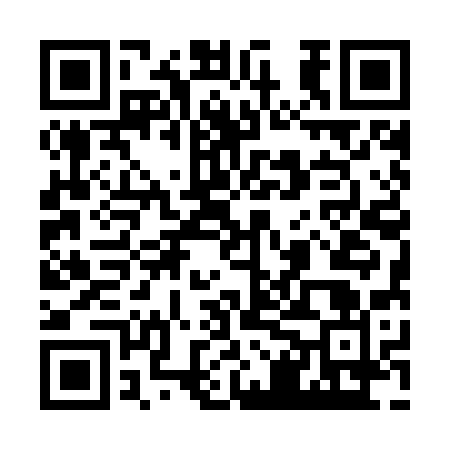 Ramadan times for Grant Park, Manitoba, CanadaMon 11 Mar 2024 - Wed 10 Apr 2024High Latitude Method: Angle Based RulePrayer Calculation Method: Islamic Society of North AmericaAsar Calculation Method: HanafiPrayer times provided by https://www.salahtimes.comDateDayFajrSuhurSunriseDhuhrAsrIftarMaghribIsha11Mon6:216:217:491:385:357:287:288:5712Tue6:196:197:471:385:367:307:308:5913Wed6:176:177:451:385:377:327:329:0014Thu6:146:147:431:385:397:337:339:0215Fri6:126:127:411:375:407:357:359:0416Sat6:106:107:391:375:417:367:369:0517Sun6:086:087:371:375:427:387:389:0718Mon6:056:057:341:365:447:407:409:0919Tue6:036:037:321:365:457:417:419:1120Wed6:016:017:301:365:467:437:439:1221Thu5:585:587:281:365:477:447:449:1422Fri5:565:567:261:355:497:467:469:1623Sat5:535:537:241:355:507:477:479:1824Sun5:515:517:211:355:517:497:499:1925Mon5:495:497:191:345:527:517:519:2126Tue5:465:467:171:345:547:527:529:2327Wed5:445:447:151:345:557:547:549:2528Thu5:415:417:131:335:567:557:559:2729Fri5:395:397:111:335:577:577:579:2930Sat5:365:367:081:335:587:587:589:3031Sun5:345:347:061:335:598:008:009:321Mon5:325:327:041:326:008:018:019:342Tue5:295:297:021:326:028:038:039:363Wed5:275:277:001:326:038:058:059:384Thu5:245:246:581:316:048:068:069:405Fri5:225:226:551:316:058:088:089:426Sat5:195:196:531:316:068:098:099:447Sun5:165:166:511:316:078:118:119:468Mon5:145:146:491:306:088:128:129:489Tue5:115:116:471:306:098:148:149:5010Wed5:095:096:451:306:108:158:159:52